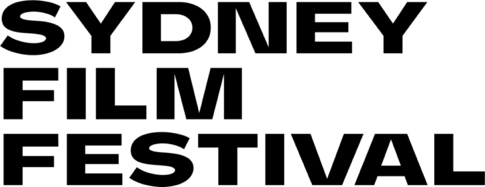 POSITION DESCRIPTIONPosition Title                SFF Box Office Staff Casual SFF Box Office Staff Casual staff will ensure the delivery of excellent customer service at Festival venues throughout the 2021 Sydney Film Festival.  The successful applicant will enjoy working in a busy environment and be able to juggle multiple tasks concurrently.  The Box Office Staff will be casually employed to sell tickets at the State Theatre, Event Cinemas George Street, Dendy Newtown, Randwick Ritz, and Hayden Orpheum Cremorne, as well as the call centre located at our head office at The Rocks. They will be the face of the 2021 Sydney Film Festival. Key responsibilities include selling tickets, providing superior customer service and balancing of daily takings at end of shift.  KEY RESPONSIBILITIESProviding a superior standard of customer service at all timesAssist with the sale of Flexipasses and single ticket salesCash handling and balancing of floats at the end of shiftUploading of data on to scannersOther duties as requiredPhone bookingsKEY SELECTION CRITERIA
EssentialAt least one year of ticket sales experienceExperience of online ticketing systems preferred; Ferve idealExcellent cash handling skills and ability to balance off box office at the end of the each shift.Exceptional attention to detail, with excellent written and verbal communication skillsProven experience in a customer service focused roleMust be available for both weekends during the festival and have ample availability.Previous experience within a major event or festival, which offered a wide range of ticket and booking options an advantageExperience working in an organisation which offers subscription and multi-ticket purchase platforms, as well as a large volume of single tickets an advantageProven ability to work in a high-pressured environment, with competing priorities, stakeholders and deadlinesDesirablePrevious experience working in events in the arts or a cultural organisationAn interest in film and the film industryCORE COMPETENCIESTeam Focus: Is committed and skilled at working with and assisting others to achieve positive outcomesFlexible: Demonstrates a willingness to take on new challenges roles and responsibilities and adapt positively to changing working conditions and prioritiesSelf Starting: Highly motivated to achieve, shows initiative and acts proactively to deliver excellent results without directive supervisionInterpersonal: Skilled at building rapport, understanding others needs and developing effective working relationships